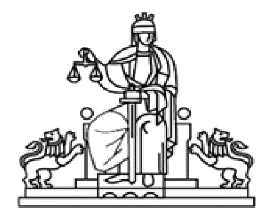 С Ъ О Б Щ Е Н И Е	Във връзка със Заповеди с № РД-01-353/22.06.2020г. и № РД 01-354/22.06.2020 г. на Министъра на здравеопазването, с които се въвеждат противоепидемични мерки на територията на Република България от 23 до 30 юни 2020 г. , във  връзка  със  Заповед № 666/23.06.2020 г. на Административния ръководител, Председател на Окръжен съд – Бургас  и  Заповед № РД 13-148 от 23.06.2020г на И.ф. Административен ръководител – Председател на Районен съд Бургас Ви информираме, че:	1.Влизането в Съдебната палата на граждани да става задължително с поставена защитна маска за лице за еднократна или многократна употреба или друго средство, покриващо носа и устата (в т.ч. кърпа, шал и др.).	2.Задължително всички посетители в Съдебната палата следва при влизане да ползват дезинфектант за ръце. ОТ РЪКОВОДСТВОТО НА СЪДА 